FRACCIONES POR NIVELES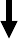 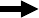 * Sólo los Estándares Estatales Básicos Comunes (CCSS) - incorporados a los estándares de mayor nivel en los Estándares de Preparación Universitaria y Profesional para la Educación de Adultos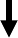 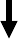 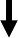 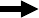 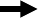 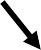 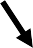 Nivel A (K-1)Nivel B (2-3)Nivel B (2-3)Nivel B (2-3)Nivel B (2-3)Nivel C (4-5,6)División de figuras (½, ¼)*1.G.3División de figuras (½,¼, ⅓) 2.G.3División de figuras (áreas iguales, cualquier tamaño)*3.G.2Entender una fracción como 1/b (partes en b son iguales) 3.NF.1Recta numérica (denominadores 2, 3, 4, 6 y 8)3.NF.2a,bEquivalencia (denominadores de referencia, visual)3.NF.3a, b, c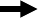 Equivalencia (cualquier fracción, método) 4.NF.1Comparación (razonamiento) 3.NF.3dComparación (criterios de referencia o numerador o denominador común)4.NF.2Entender, sumar, restar (denominadores iguales)4.NF.3a,b,c,dEntender, sumar, restar (a diferencia de los denominadores)5.NF.1; 5.NF.2Entender, multiplicar por un número entero 4.NF.4a,b,cEntender, multiplicar fracciones porfracciones 5.NF.4Fracciones decimales*4.NF.5; 4.NF.6 4.NF.7Multiplicación para llevar a escala 5.NF.5a,bDivisión de una fracción unitaria entre un número entero 5.NF.3; 7a,b,cDivisión de fracciones entre fracciones 6.NS.1Representación de datos de medición (½, ¼) 3.MD.4Representación de datos (½, ¼, ⅛) (problemas de +. -) 4.MD.4Representación de datos (½, ¼, ⅛) (problemas de x, ÷ ) 5.MD.2